Evonik Brasil Ltda.Rua Arq. Olavo Redig de Campos, 105Torre A – 04711-904 - São Paulo – SP Brasilwww.evonik.com.brfacebook.com/Evonikyoutube.com/EvonikIndustrieslinkedin.com/company/Evoniktwitter.com/EvonikPoliamidas de alto desempenho: aplicações versáteisSeja para carros, esportes ou extração de petróleo, por mais de 50 anos a Evonik produz a poliamida VESTAMID®. Este polímero de alto desempenho reúne propriedades como alta estabilidade aliada à flexibilidade, resistência à temperatura e baixo peso. A Evonik obtém as características desejadas nos materiais por modificação química do polímero de base, ou modificação física - por incorporação de fibras de vidro, Teflon ou grafite, por exemplo - ou uma combinação de ambos. Desta forma, é capaz de oferecer uma gama completa de poliamidas com propriedades personalizadas.O resultado disto é que o insumo é utilizado em muitas aplicações exigentes e tecnicamente sofisticadas. Entre elas, como substituto para o aço: em projetos automotivos e de redução de peso, tubulações de petróleo e gás, no setor médico e também na impressão 3D.  Uma das soluções oferecidas é a poliamida 12 (PA12) VESTAMID® NRG, que atende o mercado de óleo e gás com alto grau de eficiência e vantagens em relação a outros materiais.  Os polímeros de alta performance ajudam a indústria petrolífera a aumentar a produção offshore e reduzir seus custos, mantendo operações seguras e sustentáveis.É indicada para aplicação na camada de barreira e na capa externa de tubos flexíveis; em mangueiras multicamadas para umbilicais; em tubos de grande diâmetro, para a distribuição de gás; e como “liner” polimérico em tubos metálicos para proteção anti-corrosão.Saiba mais sobre o VESTAMID® em www.evonik.com.br www.vestamid.comInformações sobre a empresaA Evonik é uma das empresas líderes mundiais em especialidades químicas. O foco em negócios atraentes do segmento de especialidades, a capacidade de inovação orientada aos clientes, além de uma cultura corporativa confiável e voltada a resultados compõem a essência de sua estratégia corporativa. Essas características formam a alavanca para um crescimento lucrativo e um aumento sustentado do valor da empresa. Com mais de 36.000 colaboradores, a Evonik atua em mais de 100 países no mundo inteiro, beneficiando-se especialmente de sua proximidade dos clientes e de suas posições de liderança de mercado. No ano fiscal de  empresa gerou vendas da ordem de 14,4 bilhões de euros e um lucro operacional (EBITDA ajustado) de 2,36 bilhões de Euros.Sobre Resource Efficiency{0>O segmento Resource Efficiency, dirigido pela Evonik Resource Efficiency GmbH, produz materiais de alta performance e aditivos especiais para sistemas ambientalmente amigáveis e eficientes em energia, aplicados nas indústrias automotiva, de tintas & revestimentos, de adesivos e da construção, dentre muitas outras. Com cerca de 10.000 colaboradores, o segmento gerou vendas da ordem de 5,4 bilhões de euros em 2017. Nota legal Na medida em que expressamos prognósticos ou expectativas e fazemos declarações referentes ao futuro neste comunicado à imprensa, tais prognósticos, expectativas e afirmações podem envolver riscos conhecidos ou desconhecidos, bem como incertezas. Os resultados ou as evoluções reais podem variar em função de mudanças no ambiente de negócios. A Evonik Industries AG e suas coligadas não assumem nenhuma obrigação no sentido de atualizar os prognósticos, as expectativas ou as declarações contidas neste comunicado.Evonik Brasil Ltda.
Fone: (11) 3146-4100www.evonik.com.brfacebook.com/Evonikyoutube.com/EvonikIndustrieslinkedin.com/company/Evoniktwitter.com/EvonikInformações para imprensaVia Pública Comunicação - www.viapublicacomunicacao.com.br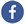 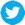 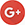 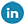 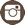 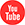 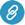 Sheila Diez: (11) 3473.0255/98540.7777 - sheila@viapublicacomunicacao.com.brTaís Augusto: (11) 4423.3150/99642.7274 - tais@viapublicacomunicacao.com.brInês Cardoso: (11) 3562.5555/99950.6687 - ines@viapublicacomunicacao.com.br4 de janeiro de 2019Contato:Regina BárbaraComunicação CorporativaPhone +55 11 3146-4170regina.barbara@evonik.com